基本信息基本信息 更新时间：2023-09-13 11:02  更新时间：2023-09-13 11:02  更新时间：2023-09-13 11:02  更新时间：2023-09-13 11:02 姓    名姓    名张宇张宇年    龄43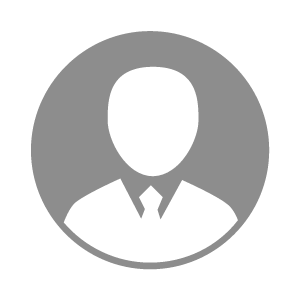 电    话电    话下载后可见下载后可见毕业院校黑龙江省畜牧兽医学院邮    箱邮    箱下载后可见下载后可见学    历大专住    址住    址期望月薪10000-20000求职意向求职意向兽药销售经理,疫苗销售经理,养殖设备销售经理兽药销售经理,疫苗销售经理,养殖设备销售经理兽药销售经理,疫苗销售经理,养殖设备销售经理兽药销售经理,疫苗销售经理,养殖设备销售经理期望地区期望地区黑龙江省黑龙江省黑龙江省黑龙江省教育经历教育经历就读学校：黑龙江省畜牧兽医学院 就读学校：黑龙江省畜牧兽医学院 就读学校：黑龙江省畜牧兽医学院 就读学校：黑龙江省畜牧兽医学院 就读学校：黑龙江省畜牧兽医学院 就读学校：黑龙江省畜牧兽医学院 就读学校：黑龙江省畜牧兽医学院 工作经历工作经历工作单位：哈尔滨东大牧业有限公司 工作单位：哈尔滨东大牧业有限公司 工作单位：哈尔滨东大牧业有限公司 工作单位：哈尔滨东大牧业有限公司 工作单位：哈尔滨东大牧业有限公司 工作单位：哈尔滨东大牧业有限公司 工作单位：哈尔滨东大牧业有限公司 自我评价自我评价多年饲料，原料，添加剂销售，经历了行业的高峰及低谷，从最初的散户到如今的规模化牧场，从地方企业的销售代表，到外资企业的大区经理，学会了坚持，学会了如何融合资源为客户服务，帮助客户创造利益的最大化，让客户与公司达到共赢，得到客户的信任与依赖。多年饲料，原料，添加剂销售，经历了行业的高峰及低谷，从最初的散户到如今的规模化牧场，从地方企业的销售代表，到外资企业的大区经理，学会了坚持，学会了如何融合资源为客户服务，帮助客户创造利益的最大化，让客户与公司达到共赢，得到客户的信任与依赖。多年饲料，原料，添加剂销售，经历了行业的高峰及低谷，从最初的散户到如今的规模化牧场，从地方企业的销售代表，到外资企业的大区经理，学会了坚持，学会了如何融合资源为客户服务，帮助客户创造利益的最大化，让客户与公司达到共赢，得到客户的信任与依赖。多年饲料，原料，添加剂销售，经历了行业的高峰及低谷，从最初的散户到如今的规模化牧场，从地方企业的销售代表，到外资企业的大区经理，学会了坚持，学会了如何融合资源为客户服务，帮助客户创造利益的最大化，让客户与公司达到共赢，得到客户的信任与依赖。多年饲料，原料，添加剂销售，经历了行业的高峰及低谷，从最初的散户到如今的规模化牧场，从地方企业的销售代表，到外资企业的大区经理，学会了坚持，学会了如何融合资源为客户服务，帮助客户创造利益的最大化，让客户与公司达到共赢，得到客户的信任与依赖。多年饲料，原料，添加剂销售，经历了行业的高峰及低谷，从最初的散户到如今的规模化牧场，从地方企业的销售代表，到外资企业的大区经理，学会了坚持，学会了如何融合资源为客户服务，帮助客户创造利益的最大化，让客户与公司达到共赢，得到客户的信任与依赖。多年饲料，原料，添加剂销售，经历了行业的高峰及低谷，从最初的散户到如今的规模化牧场，从地方企业的销售代表，到外资企业的大区经理，学会了坚持，学会了如何融合资源为客户服务，帮助客户创造利益的最大化，让客户与公司达到共赢，得到客户的信任与依赖。其他特长其他特长